                               คู่มือการขอรับอาสาสมัคร 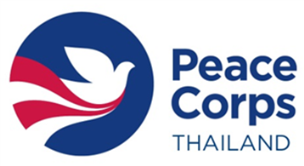                                หน่วยสันติภาพสหรัฐอเมริกา ประจำประเทศไทย                               โครงการสร้างเยาวชนเพื่อการพัฒนา (Youth in Development Project)หน่วยสันติภาพสหรัฐอเมริกาเป็นองค์กรอิสระภายใต้สังกัดของรัฐบาลอเมริกัน  ประธานาธิบดี จอห์น เอฟ เคเนดี้ ได้ก่อตั้งหน่วยสันติภาพฯ ขึ้นในปี พ.ศ. 2504  เพื่อเสริมสร้างสันติภาพ ด้วยการส่งอาสาสมัครอเมริกันไปใช้ชีวิตอยู่และช่วยปฏิบัติงานในประเทศกำลังพัฒนา  แม้เวลาจะผ่านมากว่า 55 ปีแล้ว หน่วยสันติภาพฯก็ยังคงมุ่งเน้นการเสริมสร้างสันติภาพและมิตรภาพ และเป้าหมายเดิมที่ตั้งไว้ไม่เคยเปลี่ยนแปลง ซึ่งได้แก่ให้ความช่วยเหลือด้านกำลังคนแก่ประเทศที่กำลังพัฒนาและยังขาดแคลนบุคลากรในสาขาของงานที่จำเป็นต่อการพัฒนาเพื่อส่งเสริมความรู้ความเข้าใจที่ดีของประชาชนเจ้าของประเทศ ที่มีต่อคนอเมริกันเพื่อส่งเสริมความรู้ความเข้าใจที่ดีของคนอเมริกัน ที่มีต่อประชาชนเจ้าของประเทศ ประวัติความเป็นมาวันที่ก่อตั้ง 1 มีนาคม พ.ศ. 2504จำนวนอาสาสมัครทั้งหมดที่เคยปฏิบัติงานในพื้นที่ มากกว่า 200,000 คนจำนวนประเทศที่เคยมีอาสาสมัคร 140 ประเทศสถิติล่าสุดจำนวนประเทศที่หน่วยสันติภาพเข้าไปปฏิบัติงานมากกว่า 	    60 	ประเทศจำนวนอาสาสมัครทั้งหมดที่เคยเข้ามาทำงานในประเทศไทย    5,270 คนอาสาสมัครทำอะไรอาสาสมัครหน่วยสันติภาพฯ ปฏิบัติงานอยู่ทั่วโลกในหลายด้าน เช่น ด้านการศึกษา สิ่งแวดล้อม สาธารณสุข วิสาหกิจชุมชนขนาดย่อม สาระสนเทศ สิ่งแวดล้อม การเกษตร และการพัฒนาเด็กและเยาวชน การจะมาเป็นอาสาสมัครนั้นมีเงื่อนไขดังนี้ระยะเวลาการปฏิบัติงานทั้งสิ้น 27 เดือน (รวมช่วงฝึกอบรม 11 สัปดาห์และปฏิบัติงานจริง 24 เดือน)สามารถสมัครได้ตลอดเวลา โดยระยะเวลาที่ใช้ในการพิจารณาใบสมัครนั้น 9-12 เดือนอายุขั้นต่ำคือ 18 ปีและไม่ได้กำหนดว่าจะต้องอายุไม่เกินเท่าไหร่ จบการศึกษาระดับปริญญาตรีเป็นอย่างน้อยอาสาสมัครจะไม่ได้รับเงินเดือนแต่มีเงินยังชีพรายเดือนซึ่งเพียงพอต่อการยังชีพในชุมชนหน่วยสันติภาพฯให้ความสำคัญสูงสุดกับเรื่องสุขภาพและความปลอดภัยของอาสาสมัคร โดยที่ทางหน่วยสันติภาพฯ ทุ่มเทเต็มที่กับการฝึกอบรมและให้ความช่วยเหลือ เพื่อให้อาสาสมัครสามารถทำงานได้อย่างแข็งแรงและปลอดภัยรัฐบาลไทยและหน่วยสันติภาพสหรัฐอเมริกา ได้ร่วมมือกันในโครงการต่างๆ เป็นอย่างดีมาตลอด ตั้งแต่ปี พ.ศ. 2505  อาสาสมัครและผู้ร่วมงานได้ร่วมกันปฏิบัติงานในโครงการอย่างเคียงบ่าเคียงไหล่ตลอด 54 ปีที่ผ่านมา ประเทศไทยมีการเปลี่ยนแปลงเกิดขึ้นมากมาย ขณะที่รัฐบาลไทยพบว่ามีความต้องการพัฒนาด้านเยาวชนอย่างสูง จากความต้องการดังกล่าวจึงเป็นที่มาของโครงการในขณะนี้ โดยมุ่งเน้นที่การสร้างศักยภาพเยาวขนซึ่งเป็นทรัพยากรที่สำคัญยิ่งของประเทศ ให้สามารถจัดการกับปัญหาต่าง ๆ ได้อย่างรอบด้าน โครงการสร้างเยาวชนเพื่อการพัฒนา (Youth in Development Project) เป็นโครงการใหม่ที่ก่อตั้งขึ้นในปี พ.ศ. 2554 หน่วยงานที่ให้การสนับสนุนประกอบด้วย สำนักงานความร่วมมือเพื่อการพัฒนาระหว่างประเทศ (สพร.) กระทรวงการต่างประเทศ และกรมการส่งเสริมการปกครองท้องถิ่น กระทรวงมหาดไทย สำนักส่งเสริมและพิทักษ์เยาวชน กระทรวงการพัฒนาสังคมและความมั่นคงของมนุษย์ องค์กรพัฒนาอิสระต่าง ๆ เช่น สภาองค์การพัฒนาเด็กและเยาวชนในพระราชูปถัมภ์ฯ  และ ไรท์ทูเพลย์ (Right-to-Play)  โดยมีการร่วมมือกันอย่างใกล้ชิดในการออกแบบ วางแผน  การสนับสนุน การติดตามผล และการประเมินผลโครงการร่วมกัน โดยโครงการมีเป้าหมายโดยรวมอยู่ที่ เยาวชนมีสุขภาพที่ดีและเติบโตเป็นพลเมืองที่สำคัญในการส่งผลในเชิงบวกให้กับสังคม *(เยาวชน สำหรับโครงการสร้างเยาวชนเพื่อการพัฒนา หมายถึงเยาวชนในโรงเรียนอายุระหว่าง 9-15 ปี) กรอบการทำงานโครงการสร้างเยาวชนเพื่อการพัฒนา หน่วยสันติภาพสหรัฐอเมริกา ประเทศไทยตัวอย่างของกิจกรรมที่อาสาสมัครและผู้ร่วมงาน (จนท. อบต. / ครูที่สอน วิชาสุขศึกษา วิชาพละ วิชาทักษะชีวิต / จนท. รพ.สต.) ร่วมกันทำเพื่อสร้างศักยภาพให้เด็กและเยาวชน (ในโรงเรียน, คาบว่าง หรือนอกเวลาเรียนในชุมชน) กิจกรรมการเรียนรู้เรื่องทักษะชีวิต (เช่น การตระหนักรู้และเห็นคุณค่าของตนเอง การคิดวิเคราะห์ การตัดสินใจ และการแก้ปัญหาอย่างสร้างสรรค์ การจัดการกับอารมณ์และความเครียด การสร้างสัมพันธภาพที่ดีกับผู้อื่น)กิจกรรมสอนบทสนทนาภาษาอังกฤษในชีวิตประจำวันร่วมกับคุณครูชมรมภาษาอังกฤษ การสนทนาภาษาอังกฤษ การเล่านิทานการแสดงภาษาอังกฤษกิจกรรมให้ความรู้ด้านสุขภาพ เพศศึกษาและโรคติดต่อต่าง ๆ กิจกรรมออกกำลังกาย กีฬากิจกรรมรณรงค์ลดการดื่มสุราและเสพยาเสพติดกิจกรรมส่งเสริมบทบาทของเยาวชนในการพัฒนาท้องถิ่น สร้างเยาวชนจิตอาสา กิจกรรมพัฒนาสภาเด็กและเยาวชนกิจกรรมรักษาสิ่งแวดล้อมในชุมชนอื่น ๆ หลักเกณฑ์ที่ใช้ในการคัดเลือกสถานที่ปฏิบัติงานของอาสาสมัครชุมชนชุมชนมีความปลอดภัยในชีวิตและทรัพย์สินสำหรับอาสาสมัคร ไม่มีปัญหาอุทกภัยรุนแรงข้าราชการระดับผู้ใหญ่ในพื้นที่เต็มใจร่วมงานกับอาสาสมัคร และสนับสนุนงานที่อาสาสมัครทำร่วมกับชุมชนในชุมชนมีสถานพยาบาล  หรืออยู่ใกล้กับโรงพยาบาลในอำเภอหรือจังหวัด  ที่สามารถให้ความช่วยเหลืออาสาสมัคร  และสามารถติดต่อหน่วยแพทย์ของหน่วยสันติภาพสหรัฐอเมริกาที่กรุงเทพฯได้  เมื่อมีเหตุฉุกเฉินชุมชนนั้นต้องมีระบบการสื่อสารและระบบการคมนาคมที่ดี เช่น มีรถโดยสารประจำทางที่อาสาสมัครสามารถใช้บริการได้อย่างสม่ำเสมอ  เพื่อเดินทางไปที่ อบต./เทศบาล โรงเรียน รพ.สต. อำเภอ จังหวัด และ กรุงเทพ ได้อย่างสะดวก (โปรดระบุให้ชัดเจนเมื่อกรอกใบคำขออาสาสมัคร)องค์การบริหารส่วนตำบล (อบต.)/ เทศบาลอบต./เทศบาล ส่งเสริมกิจกรรมการสร้างศักยภาพการเยาวชน มีโครงการแลพงบประมาณสนับสนุนโครงการพัฒนาเยาวชนอย่างชัดเจนเจ้าหน้าที่และสมาชิกอบต. ต้องยินดีที่จะปฏิบัติต่ออาสาสมัครในฐานะที่เป็นส่วนหนึ่งขององค์กรเจ้าหน้าที่และสมาชิกอบต. ต้องสามารถบอกได้อย่างชัดเจน  ถึงความต้องการของหน่วยงานตนเองและของชุมชน  รวมทั้งสามารถเสนอแนวทางที่อาสาสมัครจะมีส่วนช่วยในการตอบสนองความต้องการด้านการพัฒนาเยาวชนอย่างชัดเจนปลัดอบต. / เทศบาล ต้องสามารถทำหน้าที่เป็นผู้ร่วมงานของอาสาสมัครได้  และเต็มใจที่จะช่วยอาสาสมัครทำงานตามที่ อบต./เทศบาล มอบหมาย  รวมทั้งช่วยประสานงานกับหน่วยงานอื่นๆที่เกี่ยวข้องนายกอบต./เทศบาล  และปลัด  ต้องวางแผนปฏิบัติการร่วมกันกับอาสาสมัคร  และช่วยงานของอาสาสมัครตามที่โรงเรียน หรือ รพ.สต. /ชุมชน เสนอขอความช่วยเหลือมาด้านพัฒนาเยาวชนมีเพื่อนร่วมงานภาคสนาม ผู้ทำงานเคียงบ่าเคียงไหล่คู่กัน เช่น นักวิชาการศึกษา เจ้าหน้าที่พัฒนาชุมชน นักวิเคราะห์ ฯลฯภายในสำนักงานของอบต./ เทศบาล ต้องมีบริเวณที่อาสาสมัครสามารถนั่งทำงานได้อย่างเป็นสัดส่วน  ซึ่งไม่จำเป็นต้องเป็นห้องส่วนตัว แต่มีโต๊ะหรือตู้ให้อาสาสมัครเก็บเอกสารหรือของส่วนตัวบางอย่างได้เจ้าหน้าที่และสมาชิกอบต./เทศบาล  ต้องช่วยเหลือจัดหาตัวเลือกที่พักที่ปลอดภัยในชุมชนให้กับอาสาสมัคร (ซึ่งรัฐบาลไทยโดยกระทรวงการต่างประเทศเป็นผู้ช่วยเหลือสนับสนุนเรื่องค่าเช่าที่พัก)เจ้าหน้าที่และสมาชิกอบต. ต้องเต็มใจช่วยอาสาสมัครเรียนรู้และฝึกฝนภาษาและวัฒนธรรมไทยโรงเรียนไม่มีการจ้างครูชาวต่างชาติอยู่แล้ว และไม่มีอาสาสมัครต่างชาติจากองค์กรหรือหน่วยงานอื่นๆมีคุณครูที่สนใจดำเนินกิจกรรมร่วมกับอาสาสมัครด้านส่งเสริมศักยภาพเยาวชนเป็นโรงเรียนระดับประถม หรือ มัธยมขยายโอกาส ที่ตั้งอยู่ในตำบลเดียวกันกับ อบต./เทศบาลมุ่งเน้นพัฒนาศักยภาพเด็กด้านทักษะชีวิต ควบคู่กับการพัฒนาด้านวิชาการรพ.สต./อนามัยเป็น รพ.สต. หรือ อนามัยในตำบลมีเจ้าหน้าที่สาธารณสุขที่สนใจดำเนินกิจกรรมร่วมกับอาสาสมัครด้านส่งเสริมศักยภาพเยาวชน การรณรงค์ป้องกันโรคติดต่อต่าง ๆ รวมทั้ง การสร้างความตระหนักให้ความรู้ด้านเพศศึกษาที่ถูกต้องแผนพัฒนาด้านเยาวชน านอนามัยโรงเรียน งานรณรงค์ป้องกันยาเสพติด ส่งเสริมการออกกำลังกายและให้ความรู้เยาวชนในเรื่องต่าง ๆครอบครัวอุปถัมภ์/ บ้านเช่า (หน่วยสันติภาพฯ และกระทรวงการต่างประเทศรับภาระค่าเช่าเอง) อบต. / เทศบาล ต้องจัดหาครอบครัวอุปถัมภ์ให้อาสาสมัครอยู่ด้วยในช่วง 1 เดือนแรก เพื่อช่วยให้อาสาสมัครได้เรียนรู้บริบทของชุมชน วิถีชีวิต และภาษาและวัฒนธรรมท้องถิ่นอบต. / เทศบาล ต้องจัดหาที่พักให้อาสาสมัคร โดยเป็นบ้านที่อาสาสมัครสามารถอยู่ได้เป็นส่วนตัว  ในบริเวณที่ปลอดภัย  และไม่มีปัญหาน้ำท่วม (ไม่ต้องรับผิดชอบเรื่องค่าเช่า)บ้านพักที่จัดให้อาสาสมัครนั้น  ไม่ควรห่างจากบ้านอื่นๆ เกิน 10 เมตร (อยู่ในระยะที่ตะโกนเรียกกันได้) และต้องมีทางออกเมื่อเกิดไฟไหม้ หรือเหตุฉุกเฉินใดๆบ้านพักต้องแน่นหนาพอที่อาสาสมัครจะเก็บข้าวของส่วนตัวได้อย่างปลอดภัยประตูทางเข้าบ้านควรเป็นโลหะหรือไม้ที่อยู่ในสภาพใช้การได้  และสามารถล็อคได้จากภายในบ้าน หน้าต่างควรมีลูกกรงและสามารถปิดได้จากด้านใน  โดยหน้าต่างห้องนอนต้องติดมุ้งลวดด้วย ภายในบ้านควรมี เครื่องเรือนที่จำเป็น เช่น เตียง โต๊ะ เก้าอี้ ตู้เสื้อผ้า เป็นต้น  นอกจากนี้  ต้องมีห้องน้ำอยู่ภายในบ้าน  มีไฟฟ้า  มีโทรศัพท์ภายในบ้าน  หรืออยู่ในบริเวณใกล้เคียง  รวมทั้งมีบริเวณให้ซักผ้าหรือทำอาหารได้วิธีการขออาสาสมัครการคัดเลือกชุมชนให้อาสาสมัครไปทำงานจะยึดตามหลักเกณฑ์ที่กล่าวมาแล้วข้างต้น  โดยความต้องการของ อบต./เทศบาล/โรงเรียน/รพ.สต. และชุมชน ต้องสอดคล้องกับวัตถุประสงค์ของโครงการสร้างเยาวชนเพื่อการพัฒนา  ต้องสามารถระบุได้ถึงสถานการณ์เยาวชนในพื้นที่ ทรัพยากรที่มี ความต้องการให้อาสาสมัครเข้าไปมีส่วนร่วมในโครงการหรือกิจกรรมพัฒนาเยาวชนที่สำคัญอะไรบ้าง ผู้ร่วมงาน เจ้าหน้าที่อบต./เทศบาล/รพ.สต./โรงเรียน ต้องทำงานร่วมกันกับอาสาสมัคร หากอบต./เทศบาล ของท่านสนใจที่จะขออาสาสมัคร:ขอให้ท่านอ่านคู่มือฉบับนี้อย่างละเอียดถี่ถ้วนนายกและปลัด อบต. ต้องร่วมกันกรอกข้อความในใบคำขอให้ครบถ้วน  และเซ็นต์ชื่อลงในแผ่นสุดท้ายของใบคำขอ โดยมีการปรึกษาร่วมกันกับโรงเรียน/รพ.สต. ในตำบล ถึงการขอรับอาสาสมัครเพื่อมาดำเนินกิจกรรมใดบ้างด้านการส่งเสริมศักยภาพเยาวชน ส่งใบคำขอไปที่จังหวัดของท่านภายในวันที่ 31 พฤษภาคม พ.ศ. 2560 โดยส่งใบสมัครของท่านมาตามที่อยู่ด้านล่างนี้ให้ครบทุกที่ส่งใบสมัครเป็นไฟล์ Word มาที่อีเมล: Akhalertrum@peacecorps.govส่งใบสมัครทางไปรษณีย์ถึงกรมส่งเสริมการปกครองท้องถิ่นวงเล็บมุมซอง (งานอาสาสมัคร ของหน่วยสันติภาพฯ รุ่น 130)นายกฤษณ์กมล กมลาศน์(นักวิเคราะห์นโยบายและแผนชำนาญการ)กรมส่งเสริมการปกครองส่วนท้องถิ่นกระทรวงมหาดไทยวังสวนสุนันทา ถนนราชสีมา เขตดุสิต กทม. 10300โทร. (02) 2419000 – 9ส่งสำเนาใบสมัครมาที่ หน่วยสันติภาพสหรัฐอเมริกา ประเทศไทย ที่อยู่:(งานอาสาสมัคร ของหน่วยสันติภาพฯ รุ่น 130)ผู้อำนวยการโครงการสร้างเยาวชนเพื่อการพัฒนาหน่วยสันติภาพสหรัฐอเมริกาประจำประเทศไทยถนนราชวิถี ดุสิต กรุงเทพ 103004.  กรณีท่านขอรับอาสาสมัครร่วมกับโรงเรียน (ขอรับสมัครอาสาสมัครเป็นคู่) ให้แนบใบสมัครของโรงเรียน ในโครงการเพื่อนครูเพื่อการพัฒนามาพร้อมกันด้วย โดยส่งมาที่หน่วยสันติภาพตามที่อยู่ในข้อ 3ในปีนี้โครงการสร้างเยาวชนเพื่อการพัฒนา ได้เริ่มกระบวนคัดเลือกพื้นที่เพื่อเป็นพื้นที่ปฏิบัติงานของอาสาสมัครโครงการสร้างเยาวชนเพื่อการพัฒนา รุ่นที่ 6 (อาสาสมัครหน่วยสันติภาพรุ่นที่ 130) ในปี พ.ศ. 2561 โดยเปิดรับใบสมัครจาก อบต./เทศบาล ทั่วประเทศ ยกเว้น กรุงเทพ สงขลา ยะลา ปัตตานี และนราธิวาส หลังจากได้รับใบสมัครแล้วทางหน่วยสันติภาพฯจะทำการคัดเลือกใบสมัครและลงสำรวจพื้นที่ตจริงตามความเหมาะสมในโอกาสต่อไปซึ่งมีกรอบเวลาดังนี้กำหนดการคัดเลือกพื้นที่:ปลายเดือนพฤษภาคม พ.ศ. 2560: คัดเลือกใบสมัคร รอบแรกเดือนมิถุนายน พ.ศ. 2560:  ติดต่อไปยัง อบต./เทศบาลที่ได้รับการคัดเลือกจากรอบแรกเพื่อสัมภาษณ์เพิ่มเติมเกี่ยวกับความพร้อมในการทำงานร่วมกับอาสาสมัครและความชัดเจนของโครงการที่มาจากความต้องการของพื้นที่เดือนกรกฎาคม – เดือนกันยายน พ.ศ. 2560: สำรวจพื้นที่ปฏิบัติงานรอบที่ 1 ณ อบต./เทศบาล โดยผู้อำนวยการโครงการ เดือนตุลาคม – เดือนธันวาคม พ.ศ. 2560: สำรวจพื้นที่ปฏิบัติงานรอบที่ 2 ณ อบต./เทศบาล โดยเจ้าหน้าที่โครงการ เพื่อตรวจสอบด้านความปลอดภัย คัดเลือกครอบครัวอุปถัมภ์และบ้านเช่าปลายเดือนมีนาคม พ.ศ. 2561: ประกาศรายชื่อ อบต./เทศบาลที่ผ่านการคัดเลือกกรุณาส่งใบสมัครมาตามช่องทางที่ระบุไว้ให้ครบถ้วน ภายใน วันที่  31 พฤษภาคม พ.ศ. 2560คำถามที่มักพบบ่อยๆอาสาสมัครเป็นใคร?อาสาสมัครเป็นคนอเมริกัน  มีทั้งหญิงและชาย บ้างเป็นหนุ่มสาว  บ้างก็เป็นผู้อาวุโส  ประกอบด้วยหลายเชื้อชาติและหลากสีผิว  อาสาสมัครบางคนมีเชื้อสายเอเชีย บางคนมีเชื้อสายอัฟริกัน  ลาตินอเมริกัน  หรือยุโรป แต่ละคนจะมีความรู้และประสบการณ์ที่แตกต่างกัน บางคนเคยทำงานพัฒนาเยาวชน สาธารณสุข การศึกษา การเกษตร หรือ สิ่งแวดล้อม เป็นต้นอาสาสมัครได้รับการผึกอบรมอะไรมาบ้างก่อนมาทำงาน?ก่อนลงปฏิบัติงานในพื้นที่  หน่วยสันติภาพฯ ได้จัดการฝึกอบรมให้อาสาสมัครทุกคนเป็นเวลา 11 สัปดาห์  เนื้อหาของการอบรมประกอบด้วย ความรู้เกี่ยวกับภาษาและวัฒนธรรมไทย ภาพรวมของการปกครองส่วนท้องถิ่น การพัฒนาเศรษฐกิจและสังคมของประเทศไทย ความรู้เกี่ยวกับการสาธารณสุขและความปลอดภัย การพัฒนาการเกษตรและสิ่งแวดล้อม การพัฒนาเยาวชน และบทบาทของหญิงชายในการพัฒนาประเทศ เป็นต้น เพื่อให้อาสาสมัครมีความรู้ความเข้าใจที่ถูกต้องและมีทัศนคติที่ดีต่อการทำงานและการใช้ชีวิตร่วมกับคนไทย โดยการฝึกอบรมได้ตั้งกฎเกณฑ์ที่แน่ชัดว่าอาสาสมัครต้องมีความรู้ความสามารถในระดับใดบ้าง  จึงจะสามารถผ่านหลักสูตรการฝึกอบรมดังกล่าวได้  เพื่อให้แน่ใจว่าชุมชนแต่ละแห่งจะได้อาสาสมัครที่มีความรู้ความสามารถอย่างพอเพียง  ที่จะเป็นประโยชน์ต่อชุมชนนั้นๆ ได้อย่างแท้จริงอาสาสมัครจะทำงานกับอบต./เทศบาล/โรงเรียน/รพ.สต. และ ชุมชน เป็นระยะเวลาเท่าใด?ตามกำหนดแล้วอาสาสมัครจะทำงานในชุมชนเป็นเวลา 2 ปี อย่างไรก็ตามอาสาสมัครบางคนอาจจำเป็นต้องยุติการทำงานก่อนกำหนดด้วยเหตุผลหลายประการ เช่น มีปัญหาด้านสุขภาพ ไม่สามารถปรับตัวได้ หรือมีความจำเป็นของครอบครัวที่อเมริกา หรืออื่นๆ  แต่หากชุมชนนั้นยังมีความต้องการได้อาสาสมัครมาทดแทนคนที่ต้องลาออกก่อนกำหนด  ก็สามารถทำเรื่องขออาสาสมัครใหม่ได้  โดยหน่วยสันติภาพฯ อาจส่งอาสาสมัครรุ่นต่อไปมาทดแทนได้ในบางกรณีอาสาสมัครมาทำงานแทนเจ้าหน้าที่อบต./เทศบาล/โรงเรียน/รพ.สต. ใช่หรือไม่?ไม่ใช่อาสาสมัครไม่ได้มาทำงานแทนเจ้าหน้าที่อย่างแน่นอน  แต่มาบูรณาการร่วมกันกับ จนท.ที่รับผิดชอบงานด้านส่งเสริมศักยภาพเยาวชน ในการวางแผน การปฏิบัติ  การติดตามและประเมินผล โครงการหรือกิจกรรมการพัฒนาเยาวชนอย่างมีส่วนร่วม รวมทั้งแลกเปลี่ยนความรู้และทักษะที่จำเป็นบางอย่างให้กับเจ้าหน้าที่/ครู  เพื่อให้โครงการและกิจกรรมต่างๆ  สามารถดำเนินต่อไปได้  แม้ว่าไม่มีอาสาสมัครอยู่แล้วใครคือผู้ร่วมงานของอาสาสมัคร?ปลัดอบต. เป็นผู้ร่วมงานคนที่หนึ่ง และทำหน้าที่เป็นผู้ประสานงานระหว่างอบต. กับหน่วยสันติภาพฯ ด้วย  และมีเจ้าหน้าที่ภาคสนาม ซึ่งอบต.มอบหมายให้ทำงานร่วมกับอาสาสมัครด้านการส่งเสริมศักยภาพเยาวชน  และเจ้าหน้าที่ รพ.สต./ครูจากโรงเรียนที่สนใจดำเนินกิจกรรมด้านส่งเสริมศักยภาพเยาวชน และกิจกรรมทักษะชีวิตอื่น ๆ   ซึ่งผู้ร่วมงานแต่ละคนต้องเต็มใจที่จะทำงานร่วมกับอาสาสมัครตลอดระยะเวลาสองปีที่อาสาสมัครทำงานอยู่ในชุมชน  อาสาสมัครมาทำงานเวลาไหนบ้าง?อาสาสมัครต้องทำงานวันจันทร์ถึงศุกร์  ตั้งแต่เวลา 8.30 ถึง 16.30 น. เช่นเดียวกับเจ้าหน้าที่คนอื่นของอบต./เทศบาล/โรงเรียน/รพ.สต.  และต้องออกไปพบปะเยาวชน/ชุมชน (ไม่ใช่อยู่แต่ในสำนักงานเท่านั้น) หากจำเป็นต้องทำงานในวันหยุด  อบต./เทศบาล/โรงเรียน/รพ.สต. ต้องแจ้งให้อาสาสมัครทราบล่วงหน้าเสมอ  เนื่องจากอาสาสมัครอาจมีธุระส่วนตัวที่นัดหมายไว้ก่อนหน้าแล้วอาสาสมัครต้องทำงานภายใต้เงื่อนไขพิเศษอะไรหรือไม?ขอให้ท่านปฏิบัติต่ออาสาสมัครเช่นเดียวกับเจ้าหน้าที่คนอื่นๆ ของอบต./เทศบาล โดยไม่มีสิทธิพิเศษใดๆทั้งสิ้นอบต. ต้องมีหน้าที่รับผิดชอบอะไรบ้าง?รับทราบนโยบายและยุทธวิธีการทำงานของโครงการสร้างเยาวชนเพื่อการพัฒนารวมทั้งแจ้งให้หน่วยงานที่เกี่ยวข้อง เช่น รพ.สต. โรงเรียน ได้รับทราบในเรื่องนี้ ร่วมกับโรงเรียน และ รพ.สต.ในตำบล ให้แนวทาง/ทิศทางการดำเนินกิจกรรมส่งเสริมศักยภาพเยาวชนในพื้นที่กำกับดูแล และ สนับสนุนงานของอาสาสมัครกับผู้ร่วมงาน พัฒนารูปแบบการการสร้างเยาวชนเพื่อการพัฒนา  ที่สามารถเป็นตัวอย่างให้กับอบต./เทศบาล/โรงเรียน/รพ.สต. และกลุ่มเยาวชน/สภาเยาวชนในตำบลอื่นๆ ประเมินความสำเร็จของโครงการการสร้างเยาวชนเพื่อการพัฒนา  ร่วมกับคณะที่ปรึกษาโครงการฯ  และเผยแพร่ผลการประเมินให้สาธารณชนได้รับทราบ ใครเป็นคนดูแลรักษาพยาบาลอาสาสมัคร?แพทย์ของหน่วยสันติภาพฯ เป็นผู้รับผิดชอบโดยตรงต่อสุขภาพของอาสาสมัคร  ตลอดระยะเวลาสองปีของการปฏิบัติงาน  หากอาสาสมัครเจ็บป่วยหรือประสบอุบัติเหตุฉุกเฉิน  นายกและปลัดอบต. ต้องแจ้งให้แพทย์ของหน่วยสันติภาพฯ ทราบทันที  และหากจำเป็น  ต้องสามารถจัดหาพาหนะส่งอาสาสมัครเข้ากรุงเทพเพื่อเข้ารับการรักษาโดยด่วน หากท่านมีคำถามเพิ่มเติม กรุณาติดต่อ ผู้อำนวยการโครงการสร้างเยาวชนเพื่อการพัฒนาหน่วยสันติภาพสหรัฐอเมริกาประจำประเทศไทย242 ถนนราชวิถี ดุสิต กรุงเทพ 10300 โทร. (02) 243-0140 ต่อ 408เป้าหมายที่ 1 เสริมสร้างวิถีการดำเนินชีวิตที่ดีและพลเมืองที่ดีวัตถุประสงค์ 1.1 – เสริมสร้างทักษะการสื่อสารโดยใช้ภาษาอังกฤษวัตถุประสงค์ 1.2  - เสริมสร้างทักษะชีวิตวัตถุประสงค์ 1.3 – เสริมสร้างทักษะความเป็นผู้นำรุ่นเยาว์เพื่อพัฒนาท้องถิ่นอย่างมีส่วนร่วมเป้าหมายที่ 2เสริมสร้างให้เยาวชนมีความเข้มแข็งในการดูแลสุขภาพและมีสุขภาวะที่ดี วัตถุประสงค์ 2.1 – เสริมสร้างทักษะและความรู้เรื่องอนามัยเจริญพันธุ์วัตถุประสงค์ 2.2 – เสริมสร้างทักษะการกีฬาและส่งเสริมให้เยาวชนออกกำลังกายวัตถุประสงค์ 2.3 – เสริมสร้างให้เยาวชนลด ละ เลิกการเสพติดสารเสพติดและของมึนเมา